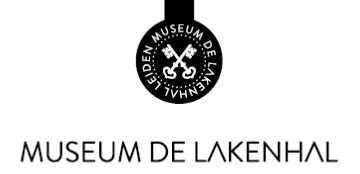 BESTELFORMULIER BEELDMATERIAALGraag volledig ingevuld terugsturen naar fotoservice@lakenhal.nl Gebruik aangevraagd beeldmateriaal Gevraagde beeldenNaam medium / instellingNaam contactpersoonAdresPostcodeStadLandTelefoonnummerE-mailPublicatie TitelAuteurUitgeverAantal edities / talen OplageOverig, graag omschrijvenDeadlineInventarisnummer Indien onbekend, overig kenmerk (titel en maker, etc.)